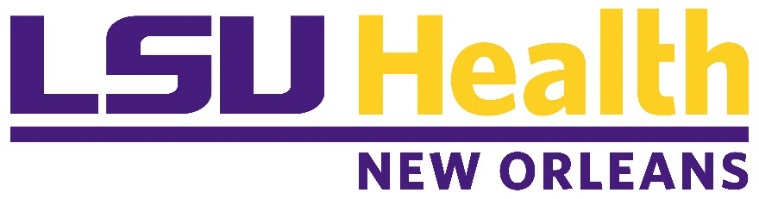 CURRICULUM VITAEJessica Aya Zagory, MD FAAPCurrent Title:			Assistant Professor of Clinical Surgery				Associate Program Director, General Surgery Residency				LSUHSC New Orleans, Department of SurgeryBusiness Address:		LSU Health – New Orleans				School of Medicine				Department of Surgery				Section of Pediatric Surgery				1542 Tulane Avenue, Room 734				New Orleans, LA  70112Business Telephone    and Fax:			(504) 568-4750 (p); (504) 568-4633 (f)Business email Address:	jzagor@lsuhsc.edu		Citizenship:  			United States of AmericaEducation	Undergraduate: Swarthmore College, Swarthmore PA; BA Biology/Religion, 2005	Graduate/Medical: Wright State University Boonshoft School of Medicine, Dayton OH; MD, 2011	Internship: LSUHSC New Orleans, General Surgery 2011-2012	Residency: LSUHSC New Orleans, General Surgery 2012-2018	Post-Doctoral Fellowships: University of Southern California/Children’s Hospital Los Angeles, Pediatric Surgery Research 2014-2016	Clinical Fellowships: University of Texas Southwestern/Children’s Health Dallas, Pediatric Surgery 2018-2020Certifications: Diplomate of the American Board of Surgery, Pediatric Surgery 6/23/2021 (#001595)Diplomate of the American Board of Surgery, General Surgery 10/1/2018 (#063905)Pediatric Advanced Life Support, American Health Association, 2018, 2020Fundamentals of Laparoscopic Surgery, Society of American Gastrointestinal and Endoscopic Surgeons, 2018Fundamentals of Endoscopic Surgery, Society of American Gastrointestinal and Endoscopic Surgeons, 2017Advanced Surgical Skills for Exposure in Trauma, American College of Surgeons, 2017Advanced Trauma Life Support, 2011, 2016, 2021Advanced Cardiac Life Support, 2011Licensure: 	Louisiana State Board of Medical Examiners: MD.206700 thru 8/2023	Mississippi State Board of Medical Licensure: 29757 thru 6/30/2023Texas Medical Board: R6320 thru 5/2024	Louisiana Board of Pharmacy, #CDS.056686-MD, February 2020 – present 	Drug Enforcement Agency, #FZ907853, May 2020 – present Academic, Professional, and Research Appointments	Academic Appointment:LSU Health, School of Medicine, Department of Surgery, Assistant Professor, 9/1/2020 – presentTulane University, School of Medicine, Department of Surgery, Adjunct Professor, 9/1/2020 – present 	Professional Appointment:Children’s Hospital New Orleans, Department of Surgery, Pediatric Surgeon, 9/1/2020 – presentMembership in Professional Organizations:American College of Surgeons, member, 2012 – present; co-chair, 2022 state chapter meeting; FACS 2022American Academy of Pediatrics, member, 2015 – present, FAAP 2021American Pediatric Surgery Association, member, 2018 – presentAssociation of Academic Surgeons, member, 2015 – presentInternational Pediatric Endosurgery Group, member, 2018 – present; co-chair, digital and social media committee, 2020 – presentSociety of Asian Academic Surgeons, member, 2015 – present; local chair 2024 program committeeAwards and Honors:2018	Professor’s Award for Overall Excellence in Clinical Performance2018	Medical Student Teaching Award – Outstanding Resident2018	Aesculapian Society Resident Excellence in Teaching Award – Surgery2017	Hill-Spencer Excellence in Pediatric Surgery Award2017	Winner, Louisiana Chapter of American College of Surgeons Surgical Jeopardy2014		Medical Student Teaching Award – Outstanding Resident2014	Aesculapian Society Resident Excellence in Teaching Award – Surgery	2014		ABSITE Award, Third Year	2014		Dianne H. Potin Memorial Resident Research Award2013	Aesculapian Society Resident Excellence in Teaching Award – Surgery2011	Winner, Clinical Research Category, Wright State University Boonshoft School of Medicine Research Symposium	2010		Runner Up, Clinical Research Category, Wright State University Boonshoft School of Medicine Research Symposium2007-2009	Greene County Medical Society Scholarship, Wright State University Boonshoft School of Medicine2004-2005	Captain, Women’s Indoor/Outdoor Track and Field, Swarthmore College	2004		Captain, Women’s Soccer, Swarthmore College2001-2005	Post Scholar, Swarthmore CollegeTEACHING EXPERIENCE AND RESPONSIBILITIESCourse/Clerkship/Residency or Fellowship/CME Directorships:Associate Program Director, LSU general surgery residency program, 2021 – present. Assist the program director in evaluating each resident in our program, which is one of the largest in the country with 11 categorical surgical residents per year. We provide formal feedback, amend the resident curriculum as needed, educate at weekly conferences, and provide support throughout the 5 year program.Chair, Clinical Competency Committee for LSU general surgery residency, 2020 – present. In addition to my duties as the APD, I also organize and run the CCC meeting twice per year. I review each resident’s academic performance, review evaluations and case logs, and ensure each resident is on track to complete the requirements set forth by the American Board of Surgery, ACGME, and the program.Curriculum Development/Implementation:LSU General Surgery: responsible for moderating Tuesday educational curriculum as associate program director; includes reviewing material prepared by residents for lecture, moderating discussion at journal club, preparing and administering practice in-service examination to residents at academic risk.CHNOLA: contribute to weekly teaching didactics with combined conference, tumor board, surgery-radiology-pathology conference, journal club, research conferenceLSUHSC: Team Up Interdisciplinary/Interprofessional Course faculty, 2021-2022.UTSW: responsible for educational curriculum for all medical students and residents rotating through pediatric surgery at University of Texas Southwestern. Weekly didactics include an hour teaching session on a topic in pediatric surgery and an hour morbidity and mortality conference weekly; an hour surgery-radiology-pathology conference, hour interdisciplinary combined conference, and an hour oral board review monthly.Creation of Enduring Teaching Materials: contributed to the pediatric surgery service guide at Children’s Hospital Los Angeles and Children’s Hospital New OrleansFormal Course Responsibilities:Moderator for weekly general surgery department resident education virtual conferenceABSITE review for general surgery residentsSite director, Children’s Hospital New Orleans, October 2021 - presentDepartmental/Interdisciplinary Teaching Conferences:Hepatocellular Carcinoma, University of Texas Southwestern Medical Center/Children’s Health Divisions of Pediatric Surgery, Radiology, Pathology Combined Conference, October 18, 2018.ECMO-CPR. University of Texas Southwestern Medical Center/Children’s Health Department of Pediatrics, Division of Critical Care and Division of Pediatric Surgery Combined Conference, October 25, 2018.Voettler Lectureship Interesting Cases, University of Texas Southwestern Medical Center/Children’s Health Divisions of Pediatric Surgery, November 7, 2018.Esophageal Replacement, University of Texas Southwestern Medical Center/Children’s Health Department of Pediatrics, Division of Gastroenterology/Hepatology and Division of Pediatric Surgery Combined Conference, April 4, 2019.Ovarian Tumors, University of Texas Southwestern Medical Center/Children’s Health Divisions of Pediatric Surgery, Radiology, Pathology Combined Conference, June 20, 2019.Congenital Diaphragmatic Hernia. University of Texas Southwestern Medical Center/Children’s Health Divisions of Pediatric Surgery Conference, August 1, 2019.Wilms Tumor, University of Texas Southwestern Medical Center/Children’s Health Divisions of Pediatric Surgery, Radiology, Pathology Combined Conference, August 15, 2019.Biliary Atresia, University of Texas Southwestern Medical Center/Children’s Health Department of Pediatrics, Division of Gastroenterology/Hepatology and Division of Pediatric Surgery Combined Conference, August 29, 2019.Short Bowel Syndrome, University of Texas Southwestern Medical Center/Children’s Health Divisions of Pediatric Surgery Conference, September 12, 2019.Hirschsprung’s Disease, University of Texas Southwestern Medical Center/Children’s Health Divisions of Pediatric Surgery, Radiology, Pathology Combined Conference, September 19, 2019.Anorectal Malformations, University of Texas Southwestern Medical Center/Children’s Health Divisions of Pediatric Surgery Conference, October 3, 2019.Neuroblastoma, University of Texas Southwestern Medical Center/Children’s Health Divisions of Pediatric Surgery, Radiology, Pathology Combined Conference, October 17, 2019.Voettler Lectureship Interesting Cases, University of Texas Southwestern Medical Center/Children’s Health Divisions of Pediatric Surgery, November 6, 2019.Hepatoblastoma, University of Texas Southwestern Medical Center/Children’s Health Divisions of Pediatric Surgery, Radiology, Pathology Combined Conference, November 21, 2019.Choledochal Cysts, University of Texas Southwestern Medical Center/Children’s Health Divisions of Pediatric Surgery Conference, December 4, 2019.Gastrointestinal Duplications, University of Texas Southwestern Medical Center/Children’s Health Divisions of Pediatric Surgery, Radiology, Pathology Combined Conference, December 19, 2019.Neonatal Cholestasis, University of Texas Southwestern Medical Center/Children’s Health Divisions of Pediatric Surgery, Radiology, Pathology Combined Conference, January 23, 2020.Post-Necrotizing Enterocolitis Feeding. University of Texas Southwestern Medical Center/Children’s Health Department of Pediatrics, Division of Neonatology and Division of Pediatric Surgery Combined Conference, January 30, 2020.Pulmonary Airway Malformations, University of Texas Southwestern Medical Center/Children’s Health Divisions of Pediatric Surgery, Radiology, Pathology Combined Conference, February 27, 2020.Interesting Cases, University of Texas Southwestern Medical Center/Children’s Health Divisions of Pediatric Surgery Conference, March 5, 2020.Thyroid nodules, University of Texas Southwestern Medical Center/Children’s Health Divisions of Pediatric Surgery, Radiology, Pathology Combined Conference, March 12, 2020.Neonatal Cholestasis, University of Texas Southwestern Medical Center/Children’s Health Divisions of Pediatric Surgery Conference, April 9, 2020.Congenital Lung Lesions, University of Texas Southwestern Medical Center/Children’s Health Divisions of Pediatric Surgery, Radiology, Pathology Combined Conference, April 16, 2020.Choledochal Cysts, University of Texas Southwestern Medical Center/Children’s Health Divisions of Pediatric Surgery, Radiology, Pathology Combined Conference, May 21, 2020.Renal Tumors, University of Texas Southwestern Medical Center/Children’s Health Divisions of Pediatric Surgery Conference, June 4, 2020.Necrotizing Enterocolitis, University of Texas Southwestern Medical Center/Children’s Health Divisions of Pediatric Surgery, Radiology, Pathology Combined Conference, June 15, 2020.Neck Masses, University of Texas Southwestern Medical Center/Children’s Health Divisions of Pediatric Surgery Conference, July 2, 2020.Overview of Pediatric Surgery, Louisiana State University Health Sciences Center New Orleans Department of Surgery – Lafayette campus Education Conference, April 14, 2020.Anorectal Malformations, Louisiana State University Health Sciences Center New Orleans Department of Surgery, Division of Colorectal Surgery Fellows Education Conference, June 30, 2022.Pediatric Surgery Review, Louisiana State University Health Sciences Center New Orleans Department of Surgery – Baton Rouge campus Education Conference, August 29, 2022.Teaching Awards:2018	Medical Student Teaching Award – Outstanding Resident2018	Aesculapian Society Resident Excellence in Teaching Award – Surgery2014		Medical Student Teaching Award – Outstanding Resident2014	Aesculapian Society Resident Excellence in Teaching Award – Surgery2013	Aesculapian Society Resident Excellence in Teaching Award – SurgeryUndergraduate, Medical, or Graduate Students Trained:Research advisor during postdoctoral research fellowship at USC/CHLAAllison Haldeman, high school student (University of Southern California)Tiffany Sato, high school student (Vanderbilt University)Maeva Adoumie, University of Michigan undergraduate (general surgery intern University of Miami-Jackson Hospitals)Alex Park, University of Southern California undergraduate (general surgery resident, University of Illinois – Chicago)Pavin Trinh, Stanford University undergraduate (medical student, Stanford University SOM)Menghan Zhao, University of Southern California medical student (general surgery resident, University of Texas – Houston)Research advisor to medical students at LSUHSCBrandi Sun (first author, Recent Advancements in Laboratory Screening, Diagnosis, and Prognosis in Biliary Atresia. Translational Gastroenterol Hepatol 2021; ongoing mentorship for residency match)Sarah KelleherHannah Leblanc (first author, Inpatient Rehabilitation after Pediatric and Adolescent Trauma: Outcomes and Discharge Needs, J Surg Res 2022)Karla MartinLauren Gonzales (first author of multiple pediatric trauma posters, general surgery intern at LSUHSC)Julia Power (pediatric hidradenitis management)Anne Faulk (pediatric hidradenitis management)Logan Gold (pediatric trauma outcomes)Post-Doctoral or Post-Residency Fellows Trained:Nicole Zeky (LSUHSC Gastroenterology Fellow, first author, Segmental Absence of Intestinal Musculature in the Child with Type IV Ehlers-Danlos Syndrome, Children 2021, 2020-2021)Celia Short (LSUHSC General Surgery Resident, multiple publications, 2020 – present)Allison Mak (LSUHSC General Surgery Resident, 2020 – present)Florina Corpodean (LSUHSC General Surgery Resident, 2020 – present)Rebecca Moreci (LSUHSC General Surgery Resident, first author, General Surgery Residency Match: Did Virtual Interviews Change Application Patterns and Results? J Surg Res 2022, 2020 – present)RESEARCH AND SCHOLARSHIPJournal Publications	Refereed:Scheetz N.H., McKoy J.M., Parada J.P., Djulbegovic B., Raisch D.W., Yarnold P.R., Zagory J., Trifilio S., Jakiche R., Palella F., Kahn A., Chandler K., Bennett C.L. Systematic review of piperacillin-induced neutropenia. Drug Saf 2007;30(4):295-306. PMID: 17408306Zagory J.A., Perkowski P.E., Guidry L.C., Schellack J.V. Novel approach to percutaneous thrombolyisis in large caliber clotted vascular access using ultrasound accelerated thrombolysis. J Vasc Access 2015;16(5):403-6. PMID: 26349870LeeVan E., Zmora O., Cazzulino F., Burke R.V., Zagory J., Upperman J.S. Management of Pediatric Blunt Renal Trauma: A Systematic Review. J Trauma Acute Care Surg 2015;80(3):519-28. PMID: 26713980Zagory J.A., Nguyen M.V., Wang K.S. Recent advances in the pathogenesis and management of biliary atresia. Curr Opin Pediatr 2015;27(3):389-94. PMID: 25944310Zagory J.A., Golden J., Holoyda K., Demeter N., Nguyen N. Excision and primary closure may be the better option in the surgical management of pilonidal disease in the pediatric population. Am Surg 2016;82(10):964-967. PMID 27779984Golden J., Isani M., Bowling J., Zagory J., Goodhue C.G., Burke R.V., Upperman J.S., Gayer C. Limiting chest computed tomography in the evaluation of pediatric thoracic trauma . J Trauma Acute Care Surg 2016;81(2):271-7. PMID: 27192472Zagory J.A., Golden J., Demeter N., Ford H.R., Nguyen Y., Nguyen N.X. Heller Myotomy is superior to balloon dilatation or botulinum injection in children with achalasia: a two-center review. J Laparoendosc Adv Surg Tech A 2016;26(6):483-7. PMID: 27135255Zagory J.A., Dietz W., Nguyen M.V., Mavila N., Haldeman A., Wang K.S. Toll-like receptor 3-induced PROMININ-1 expansion is mediated via transforming growth factor-beta in biliary atresia. J Pediatr Surg 2016;51(6):917-22. PMID: 27059791Nguyen M.V., Dossa A., Zagory J.A., Golden J., Roberts A., Wang K.S., Gayer C. Liquid chromatography-mass spectroscopy as a tool in the rapid diagnosis of biliary atresia: a pilot study. J Pediatr Surg 2016;51(6):923-6. PMID: 26995515Lua I., Li Y., Zagory J.A., Wang K.S., French S.W., Sevigny J., Asahina K. Characterization of hepatic stellate cells, portal fibroblasts, and mesothelial cells in normal and fibrotic mouse livers. J Hepatol 2016;64(5):1137-46. PMID: 26806818Wang K.S., Tiao G., Bass L.M., Hertel P.M., Mogul D., Kerkar N., Clifton M., Azen C., Rosenthal P., Stewart D., Superina R., Arnon R., Bozic M., Brandt M.L., Dillon P.A., Fecteau A., Iyer K., Kamath B., Karpen S., Karrer F., Loomes K.M., Mack C., Mattei P., Miethke A., Soltys K., Turmelle Y.P., West K., Zagory J., Goodhue C., Shneider B.L. Analysis of surgical interruption of the enterohepatic circulation as a treatment for pediatric cholestasis. Hepatol 2016;65(5):1645-54. PMID 28027587Zagory J.A., Jensen A., Burke R.S., Upperman J.S. Planning for the Pediatric Patient During a Disaster. Curr Trauma Rep 2016;2(4):216-21.Calder B.W., Vogel A.M., Zhang J., Mauldin P.D., Huang E.Y., Savoie K.B., Santore M.T., Tsao K., Ostovar-Kermani T.G., Falcone R.A., Dassinger S., Recicar J., Haynes J.H., Blakely M.L., Russell R.T., Naik-Mathuria B.J., St Peter S.D., Mooney D.P., Onwubiko C., Upperman J.S., Zagory J.A., Streck C.J. Focused Assessment with Sonography for Trauma (FAST) in children following blunt abdominal trauma: a multi-institutional analysis. J Trauma Acute Care Surg 2017;83(2):218-224. PMID: 28590347Nguyen M.V., Zagory J.A., Dietz W.H., Park A., Fenlon M., Zhao M., Xu J., Lua I., Mavila N., Asahina K., Wang K.S. Hepatic Prominin-1 expression is associated with biliary fibrosis. Surgery 2017;161(5):1266-72. PMID 28104292McLaughlin C., Zagory J.A., Fenlon M., Park C., Lane C.J., Meeker D., Burd R.S., Ford H.R., Upperman J.S., Jensen A.R. Timing of mortality in pediatric trauma patients: A National Trauma Data Bank analysis. J Pediatr Surg 2017;53(2):344-351. PMID: 29111081Zagory J.A., Dietz W., Park A., Fenlon M., Xu J., Utley S., Mavila N., Wang K.S. Notch signaling promotes ductular reactions in biliary atresia. J Surg Res 2017 Jul;215:250-256. PMID: 28688656Zagory J.A., Dossa A., Golden J., Jensen A., Upperman J.S., Gayer C. Re-evaluation of liver transaminase cutoff for CT after pediatric blunt abdominal trauma. Pediatr Surg Int 2017;33(3):311-6. PMID 27878593Golden J., Jones N., Zagory J., Castle S., Bliss D. Outcomes of congenital diaphragmatic hernia on extracorporeal life support. Pediatr Surg Int 2017;33(2):125-31. PMID 27837262Golden J., Zagory J.A., Fenlon M., Goodhue C.J., Xiao Y., Fu X., Wang K.S., Gayer C.P. Liquid chromatography-mass spectroscopy in the diagnosis of biliary atresia in children with hyperbilirubinemia. J Surg Res 2018;228:228-237. PMID: 29907216Zagory J.A., Wieck M., Lerner E.B., Moody S., Falcone R.A., Burke R.V. Evaluation of highest level pediatric trauma activation criteria. Pediatr Emerg Care 2018;34(11):787-90. PMID: 28538607Zagory J.A., McLaughlin C., Mallicote M., Arbogast H., Upperman J.S., Jensen A.R. Retrospective cohort comparison of fall height in children in the Greater Los Angeles Area: targeting populations for injury prevention. J Community Health 2018;43(5):986-992. PMID: 29627913Zagory J.A., Fenlon M., Dietz W., Zhao M., Nguyen M.V., Trinh P., Adoumie M., Park A., Xu J., Mahdi E., Glazier A., Malkoff N., Mavila N., Wang K.S. PROMININ-1 promotes biliary fibrosis associated with biliary atresia. Hepatol 2019;69(6):2586-97. PMID: 30723921Reyna J.C., Zagory J.A., Yallapragada S., Santiago-Munoz P., Schindel D. Impact of Associated Anomalies on Postnatal Outcomes in Congenital Pulmonary Airway Malformations. J Surg Res 2020;256:611-7. PMID: 32810660Reyna J.C., Zagory J.A., Yallapragada S., Santiago-Munoz P., Schindel D. Establishment of a multidisciplinary fetal center streamlines approach for congenital lung malformations. J Maternal Fetal Neonatal 2020. PMID 32847439Sanford E.L., Zagory J.A., Blackwell J.M., Szmuk P., Ryan M., Ambardekar A. Changes in pediatric trauma during COVID-19 stay-at-home epoch at a tertiary pediatric hospital. J Pediatr Surg 2021. PMID 33516579Jones R.E., Zagory J.A., Tatum M., Tsui W.S., Murphy J.T. A retrospective analysis of pancreas operations in children. Translational Gastroenterol Hepatol 2021 Jul25;6:30. PMID 34423160Jones R.E., Zagory J.A., Clark R.A., Pandya S.R. A narrative review of the modern surgical management of pediatric choledochal cysts. Translational Gastroenterol Hepatol 2021 Jul25;6:37. PMID 34423158Gilbert O., Lai M., Zagory J., Craver R., Messer A., Ashoor I. A 17-year-old boy with progressive abdominal pain: Questions. Pediatr Nephrol 2021. PMID 33730273Gilbert O., Lai M., Zagory J., Craver R., Messer A., Ashoor I. A 17-year-old boy with progressive abdominal pain: Answers. Pediatr Nephrol 2021. PMID 33730272Zeky N., Short C.A., Keith B., Craver R., Zagory J.A. Segmental Absence of Intestinal Musculature in the Child with Type IV Ehlers-Danlos Syndrome. Children (Basel) 2021 Aug5;8(8):680. PMID 34438571Sun B., Kelleher S., Short C., Arias P., Zagory J.A. Recent Advancements in Laboratory Screening, Diagnosis, and Prognosis in Biliary Atresia. Translational Gastroenterol Hepatol Sept 2021.Leblanc H., Danos D., Moreci R., Elliott L., Yu D.C., Zagory J.A. Inpatient Rehabilitation after Pediatric and Adolescent Trauma: Outcomes and Discharge Needs. J Surg Res 2022 Sep;277:279-89. PMID: 35525210Zagory J.A., Short C., Evers P., Jones M., Brandt M.L. Caring for Children in the Juvenile Justice System: Trauma and Surgical Subspecialty Focused Approach. J Surg Res 2022 Jun 24;279:113-8. PMID: 35759928Short K.L., Zagory J., Joglar J., Bautista L., Brion L.P., Ali N. Presumed Aspiration Pneumonia in a Term Newborn Infant. Neoreviews 2022 Jul 1:23(7):e501-3. PMID: 35773511Moreci R., Danos D.M., Zagory J.A., Smith A., Stuke L.E. General Surgery Residency Match: Did Virtual Interviews Change Application Patters and Results? J Surg Res 2022 (accepted).Ghio M., Billiot A., Zagory J.A., Brandt M.L. Cholecystitis Secondary to Salmonella typhi: A Rare Pathology with an Unreported Management Option: A Case Report and Literature Review. Ann Ped Surg 2022 (accepted).Book Chapters: Golden J., Zagory J.A., Gayer C., Grikscheit T., Ford H.R. Neonatal Sepsis, in: Newborn Surgery, 4th ed, Puri, P, ed. CRC Press, 2016.Zagory J.A., Jensen A.R., Upperman J.S. Disaster Planning and Mass Casualties, in: Pediatric Trauma: Pathophysiology, Diagnosis, and Treatment, 2nd ed, Wesson, DE and Naik-Mathuria B, ed. CRC Press, 2016.Zagory J.A., Upperman J.S. Pediatric Trauma, in: Pediatric Current Concepts, Society of Critical Care Medicine, 2016.Zagory, J.A. and Yu, D.C. Acute Appendicitis, Chronic Appendicitis, and Typhlitis, in: Rudolph’s Pediatrics, 23rd ed, Kline MW, ed. McGraw-Hill, 2018.Zagory J., Pandya S. Laparoscopic Cholangiography and Liver Biopsy, in: Video Atlas of Pediatric Endosurgery (VAPE): A Step-By-Step Approach to Common Operations, Lacher, M. and Muensterer, O.J., ed. Springer, 2021.Published Abstracts: Bennett CL, Zagory JA, McKoy JM, McCaffrey KR, Lyons EA, Belknap S. 2005 update on accelerated FDA approval of drugs used to treat hematologic malignancies from the Research on Adverse Drug-Events and Reports (RADAR): Rate of regular approval conversion remains low.  Blood. American Society of Hematology Annual Meeting, September 2005;106(11):289.Wolf MS, Zagory JA, Chang C, Knight S, Ray P, Kozloff M, Starr A, Lyons EA, Costello S, Bennett CL. Literacy and race predictors in localized prostate cancer treatment choice. Journal of Clinical Oncology, 2006 ASCO Annual Meeting Proceedings Part I. Vol 24, No. 18S, 2006: 14541.Zagory JA, Chang C, Knight S, Lyons EA, Bennett CL. Urinary dysfunction appears to be the primary determinant of castration versus observation for prostate cancer patients with PSA failure. Journal of Clinical Oncology, 2006 ASCO Annual Meeting Proceedings Part I. 2006;24(18S):14621.Witt WP, Pickard S, Kuzel T, McDade T, Perry S, Hung S, Zagory J, Lin H, Costello S, Colella K, Bennett CL. Relationship between biological and self-reported measures of stress among informal caregivers of patients with prostate cancer. J Clin Oncol, 2006 ASCO Annual Meeting Proceedings Part I. Vol 24, No. 18S. 2006: 18506.Pascoe J, McNicholas C, Lee M, Eberhart G, Pakvasa M, Zagory J, Spears W. 1277 parents’ perspectives on their children’s health insurance. Ped Res. 2010;68(S1):632-3.Zagory JA, Nguyen MV, Dietz W, Mavila M, Haldeman A, Wang KS. Toll-like Receptor 3 Activation Induces Myofibroblastic Differentiation of PROM1-expressing Hepatic Progenitor Cells in vitro. JACS 2015;221(4):e115.Zagory JA, Dietz W, Nguyen MV, Bezerra JA, Wang KS. Prominin-1 expression is associated with biliary fibrosis in biliary atresia. JACS 2016;223(4):s89-90.Scientific Presentations:Local:Zagory J, Spears W, McNicholas C, Lee M, Eberhart G, Pakvasa M, Pascoe JM. Parents’ perspectives on their children’s health insurance: Plight of the underinsured. Wright State University Boonshoft School of Medicine Student Research Symposium, Dayton OH, 2010.Zagory JA, Hellan M. Melanoma pathology reporting in the community: does template reporting lead to better communication? Wright State University Boonshoft School of Medicine Student Research Symposium, Dayton OH, 2011.Zagory JA, Chadwick C, Anderson HL. Brain death determination: A paradigm for documentation and standardization.  Wright State University Boonshoft School of Medicine Student Research Symposium, Dayton OH, 2011.Zagory JA, Nguyen MV, Dietz W, Haldeman A, Wang KS. Toll Like Receptor 3-induced PROMININ1 expansion is mediated via Transforming Growth Factor-β in Biliary Atresia. Children’s Hospital Los Angeles/The Saban Research Institute 20th Annual Poster Session, Los Angeles CA, June 9, 2015.Zagory JA, Golden J, Demeter N, Nguyen NX. Pre-operative intervention increases the rate of intraoperative mucosal perforation and does not increase symptom relief in pediatric achalasia. Louisiana Chapter of the American College of Surgeons Annual Meeting, January 17-18, 2015, New Orleans LA.	Zagory JA, Golden J, Holoyda K, Nguyen N. Excision and primary closure may be the better option in the surgical management of pilonidal disease in the pediatric population. Southern California Chapter of the American College of Surgeons Annual Scientific Meeting, January 15-17, 2016, Santa Barbara, CA.Zagory JA, Ball R, Keller MR, Stafford SJ, Valerie EP, Yu DC. Conversion of a diverse pediatric surgery group to laparoscopic inguinal hernia repair: traversing the learning curve. Louisiana Chapter of the American College of Surgeons Annual Meeting, January 16-17, 2015, New Orleans, LA.Zagory JA, Dietz W, Nguyen MV, Bezerra J, Wang KS. PROMININ-1 expression is associated with biliary fibrosis in biliary atresia. Louisiana Chapter of the American College of Surgeons Annual Scientific Meeting, June 3-4, 2017, New Orleans, LA.National:Zagory JA, Chang C, Carson K, Bennett CL. Race and health literacy associated variations in quality of life (QOL) following treatment for veterans with newly diagnosed localized prostate cancer (PCa). ASCO Prostate Cancer Symposium, San Francisco CA, 2006.Zagory JA, Heart J, Binder S. Standardized Patient in Medical Education. Department of Veterans Affairs Veterans Health Administration Simulation National Leadership Conference, September 14-16, 2010, New Orleans LA.Zagory JA, Mavila N, Utley S, James D, Wang K. Activation of Notch signaling in human biliary atresia and experimental cholestasis. 10th Annual Academic Surgical Congress Meeting, February 3-5, 2015, Las Vegas NV.Zagory JA, Nguyen MV, Dietz W, Mavila M, Haldeman A, Wang KS. Toll-like Receptor 3 Activation Induces Myofibroblastic Differentiation of PROM1-expressing Hepatic Progenitor Cells in vitro. American College of Surgeons Clinical Congress 2015, October 4-8, 2015, Chicago IL, 2015.Zagory JA, Dietz W, Nguyen MV, Mavila N, Haldeman A, Wang KS. TLR3-induced PROM1 expansion is mediated via TGF-beta in Biliary Atresia. American Academy of Pediatrics 2015 National Conference, October 24-27, 2015, Washington DC.Zagory JA, Nguyen MV, Dietz W, Trinh P, Adoumie M, Mavila N, Wang L, Nguyen D, Wang KS. PROMININ-1 promotes biliary fibrosis associated with biliary atresia. 11th Annual Academic Surgical Congress Meeting, February 2-4, 2016, Jacksonville, FL.Zagory JA, Jensen A. Pediatric Falls in Los Angeles County: an Opportunity to Intervene. 6th Annual International Injury Prevention Symposium, February 29-March 1, 2016, Los Angeles, CA.Zagory JA, Dietz W, Park A, Utley S, Mavila N, Wang KS. Activation of Notch signaling in human biliary atresia and experimental cholestasis. Society of Asian Academic Surgeons Inaugural Meeting, September 24, 2016, Palo Alto, CA.Zagory JA, Dietz W, Nguyen MV, Bezerra J, Wang KS. PROMININ-1 expression is associated with biliary fibrosis in biliary atresia. American Academy of Pediatrics 2016 National Conference, October 22-25, 2016, San Francisco, CA.Zagory JA, Dietz W, Nguyen MV, Bezerra J, Wang KS. PROMININ-1 expression is associated with biliary fibrosis in biliary atresia. American College of Surgeons Clinical Congress 2016, October 16-20, 2016, Washington, DC.Zagory JA, Mallicote M, Arbogast H, Upperman J, Fenlon M, Jensen A. Pediatric falls in the Greater Los Angeles area: targeting populations for injury prevention. 12th Annual Academic Surgical Congress Meeting, February 7-9, 2017, Las Vegas, NV.Zagory JA. Biliary atresia: evolution in pathogenesis and management. Surgeons’ Travel Club Annual Scientific Program, April 5-7, 2018, New Orleans, LA.Zagory JA, Knod L, Pandya S. A novel technique of rapid access temporary abdominal closure in the neonate. Society of Asian Academic Surgeons, September 26-27, 2019, Boston, MA.Zagory JA, Jacobson J, Mokdad Al, Gupta V, Pandya S. Physician estimated depth as a screening tool for pectus excavatum. Society of Asian Academic Surgeons, September 26-27, 2019, Boston, MA.International:Zagory JA, Perkowski PE, Guidry LC, Schellack JV. A novel approach to percutaneous thrombolysis in large caliber clotted vascular access using ultrasound accelerated thrombolysis technology. Vascular Access Society of the Americas Meeting, May 2-3, 2014, Dallas TX.Zagory JA, Golden J, Ford H, Nguyen NX. Symptom relief in pediatric achalasia is attained with fewer interventions in patients undergoing Heller myotomy. International Pediatric Endosurgery Group Annual Congress for Endosurgery in Children, April 14-18, 2015, Nashville TN.Zagory J.A., Ryan M.L., Pandya S.R. Laparoscopic choledochal cyst excision with ductoplasty and hepaticoduodenostomy using a right lateral approach. International Pediatric Endosurgery Group, July 22, 2020, Vienna, Austria.Videos, Electronic Media, and Multimedia:Zagory J., Pandya S. Laparoscopic Cholangiography and Liver Biopsy, in: Video Atlas of Pediatric Endosurgery (VAPE): A Step-By-Step Approach to Common Operations, Lacher, M. and Muensterer, O.J., ed. Springer, 2021.Invited Presentations and Seminars:The multidisciplinary approach to fetal surgical disease. University of Texas Southwestern Medical Center/Children’s Health Department of Pediatrics Grand Rounds, July 22, 2020.The multidisciplinary approach to fetal surgical disease. Louisiana State University Health Sciences Center New Orleans Department of Surgery Grand Rounds, January 21, 2021. Intestinal emergencies in vascular Ehlers-Danlos. The Ehlers-Danlos Society Project ECHO, July 31, 2021.Caring for children in the juvenile justice system: a trauma focused approach. Louisiana State University Health Sciences Center Baton Rouge Department of Surgery Grand Rounds, September 27, 2021.Airway Considerations in Pediatric Trauma. Children's Hospital ENT Collaborative Airway Conference, October 8, 2021.Surgical Implications for Children with Connective Tissue Disorders. Children's Hospital New Orleans Department of Pediatrics Grand Rounds, October 20, 2021.Caring for children in the juvenile justice system: a trauma focused approach. University of Alabama – Birmingham Department of Surgery Grand Rounds, October 26, 2021.Caring for Children in the Juvenile Justice System: A Trauma Focused Approach. Meharry Medical College White Coats for Black Lives Grand Rounds, Nashville TN, December 15, 2021.Caring for Children in the Juvenile Justice System: A Focus on Trauma. Duke University Department of Surgery, Division of Trauma Grand Rounds, March 9, 2022.Caring for Children in the Juvenile Justice System: A Focus on Trauma. Cohn-Rives Invited Lectureship, Louisiana State University Health Sciences Center New Orleans Department of Surgery, March 11, 2022.Caring for Children in the Juvenile Justice System. Children’s Hospital New Orleans Department of Pediatrics Grand Rounds, March 30, 2022.Caring for Children in the Juvenile Justice System: A Focus on Trauma. Cobb Symposium, National Medical Association, New Orleans LA, April 8, 2022.Airway Consideration for Congenital Diaphragmatic Hernia and Omphalocele. Children’s Hospital ENT Collaborative Airway Conference, May 13, 2022.Social Media in Pediatric Surgery Panel. International Pediatric Endosurgery Group Annual Meeting, Miami FL, June 2, 2022.Pediatric Trauma and Rehabilitation at Children’s Hospital New Orleans. Our Lady of the Lake Trauma Symposium, Baton Rouge LA, August 26, 2022.Plenary Lectureships or Refresher Courses at Professional Meetings:Pediatric Trauma. Society of Critical Care Medicine Pediatric Fundamental Critical Care Support Course. Tulane Center for Advanced Simulation, January 28, 2022. Caring for Children in the Juvenile Justice System: A Focus on Trauma. Cobb Symposium, National Medical Association, New Orleans LA, April 8, 2022.Instructor, Mastery Course for Minimally Invasive Pediatric Surgery, International Pediatric Endosurgery Group Annual Meeting, Miami FL, June 1, 2022.Editorial Posts and Activities	Reviewer:Journal of Pediatric Surgery, 2016 - presentTranslational Gastroenterology and Hepatology, 2020 – presentJournal of Surgical Research, 2022 - presentSERVICE ACTIVITIESUniversity/Institutional Service	Institutional committees:Women Surgeons Committee, 2020 – presentDepartmental committees:Clinical Competency Committee, chair, 2020 – presentResident Interview Committee, 2020 – presentResident Advocacy Committee, co-chair, 2021 – presentAssociate Program Director, 2021 – present	Hospital committees:Trauma Operations Committee, 2020 – presentLiver Transplant Committee, 2020 – present Mortality Committee, 2021 – presentAnalgesia Subcommittee, 2021 – present	Special assignments:NICU/OR Perioperative Hand-Off Quality Improvement task forcePICU/OR Perioperative Hand-Off Quality Improvement task forceNational Service	Professional society committees:Society of Asian Academic Surgeons – Program committee member 2015-2017American Academy of Pediatrics Section on Surgery – Program Committee member 2016-2019American Academy of Pediatrics Section on Surgery – Publications Committee member 2021-2024Society of Asian Academic Surgeons – Membership taskforce member 2021-presentAmerican College of Surgeons Louisiana Chapter – Program Committee member 2021-presentAmerican College of Surgeons Louisiana Chapter – Co-chair, Mock Oral Program	Meeting Chair or Organizer:American College of Surgeons Louisiana Chapter – Co-chair, Program Committee 2021-2022Society of Asian Academic Surgeons – local program chair, Program Committee 2022-2024International Service	Professional society committees:Swarthmore College – secretary, class of 2005, 2004-presentInternational Pediatric Endosurgery Group – co-chair, digital and social media committee 2020-presentInternational Pediatric Endosurgery Group – member, virtual library task force 2020-presentClinical ServiceIn-patient service activitiesDivision of Pediatric Surgery: 5 days/week, 8 hours/day, 52 weeks/year since September 2020. Clinic coverage:1 half day per week at CHNOLA	1 half day every other week at Children’s Hospital Metairie Office	1 half day per month in multidisciplinary Inflammatory Bowel Disease clinic	1 half day per month in multidisciplinary hepatobiliary clinic	Call:Overnight and weekend call 1:4; since 9/2020Administrative Responsibilities	Departmental:Chair, Department of Surgery Clinical Competency Committee (2020 – present)Site Director, responsible for administration, education, and supervision of residents at Children’s Hospital New Orleans, October 2021 – present	Hospital:Surgical Director, Liver Transplant Program. Evaluate patients for liver transplant candidacy, perform explant, admitting physician managing multidisciplinary postoperative care for these complex patients. 2020 – present.Surgical Director, Inflammatory Bowel Disease Program. Work with Pediatric Gastroenterology physicians to evaluate IBD patients together and counsel for surgical intervention when needed. 2021 – present.